ПАСПОРТДОСТУПНОСТИ ДЛЯ ИНВАЛИДОВ ОБЪЕКТА И ПРЕДОСТАВЛЯЕМ НА НЕМ УСЛУГ В СФЕРЕ ОБРАЗОВАНИЯ (ДАЛЕЕ-УСЛУГИ)МУНИЦИПАЛЬНОГО БЮДЖЕТНОГО УЧРЕЖДЕНИЯ ДОПОЛНИТЕЛЬНОГО ОБРАЗОВАНИЯЦЕНТР ВНЕШКОЛЬНОЙ РАБОТЫ «РОВЕСНИК»п. Балахта, 2017 годКраткая характеристика объектаАдрес объекта, на котором предоставляется (ются) услуга (услуги):Красноярский край, Балахтинский район, пгт. Балахта, ул. Богаткова, зд.1, помещение 2.Наименование предоставляемой (мых) услуги (услуг):Получение дополнительного образования по общеобразовательным общеразвивающим программам. Сведения об объекте:- помещение на 1 этаже кирпичного здания площадью 272,00 кв. м.Название организации, которая предоставляет услуги населению, (полное наименование согласно Уставу, сокращенное наименование):Муниципальное бюджетное учреждение дополнительного образования Центр внешкольной работы «Ровесник», МБУ ДО ЦВР «Ровесник»Адрес нахождения организации:Красноярский край, Балахтинский район, пгт. Балахта, ул. Богаткова, зд.1, помещение 2.Основание для пользования объектов (оперативное управление, аренда, собственность): Оперативное управлениеФорма собственности (государственная, муниципальная, частная)  муниципальная Административно-территориальная подведомственность (федеральная, региональная, муниципальная):   муниципальная Наименование и адрес вышестоящей организации:Красноярский край, Балахтинский район, п. Балахта, ул. Сурикова 1.Управление образования администрации Балахтинского района.  Краткая характеристика действующего порядка                                предоставления на объекте услуг населениюСфера деятельности: дополнительное образование детей и взрослыхПлановая мощность (посещаемость, количество обслуживаемых в день, вместимость, пропускная способность): 100 человекФорма оказания услуг (на объекте с длительным пребыванием в т.ч. проживанием обеспечение доступа к месту предоставления услуги, на дому, дистанционно): очнаяКатегория обслуживаемого населения по возрасту (дети, взрослые трудоспособного возраста,  пожилые, все возрастные категории): дети и взрослыеКатегория обслуживаемых инвалидов (инвалиды с нарушениями опорно-двигательного аппарата нарушениями зрения, нарушениями слуха): с нарушением интеллектаОценка состояния и имеющихся недостатков в обеспечении 
условий доступности для инвалидов объектаОценка состояния и имеющихся недостатков в обеспечении 
условий доступности для инвалидов предоставляемых услугПредлагаемые управленческие решения по срокам и объемам работ, необходимых для приведения объекта и порядка предоставления на нем услуг в соответствие с требованиями законодательства РФ об обеспечении условий их доступности для инвалидовУТВЕРЖДАЮ: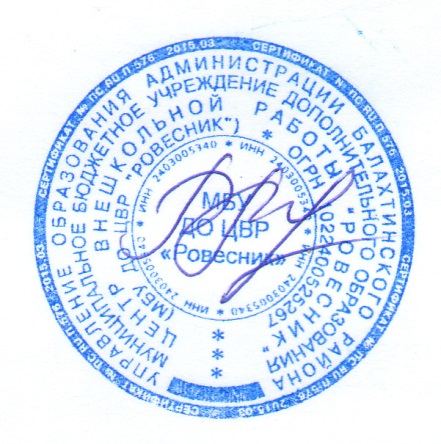 И.о. директора МБУ ДО 
ЦВР «Ровесник»__________ М.А. Рыжако№ п/пОсновные показатели доступности для инвалидов  объектаОценка состояния и имеющихся недостатков в обеспечении условий доступности для инвалидов объекта1.Выделенные стоянки автотранспортных средств для инвалидов 2.Сменные кресла-коляски 3.Адаптированные лифты 4.Поручни 5.Пандусы  Имеются 6.Подъемные платформы (аппарели)7.Раздвижные двери 8.Доступные входные группы 9.Доступные санитарно-гигиенические помещения Имеются 10.Достаточная ширина дверных проемов в стенах, лестничных маршей, площадок Имеются 11.Надлежащее размещение оборудования и носителей информации, необходимых для обеспечения беспрепятственного доступа к объектам (местам предоставления услуг) инвалидов, имеющих стойкие расстройства функции зрения, слуха и передвижения Имеются 12.Дублирование необходимой для инвалидов, имеющих стойкие расстройства функции зрения, зрительной информации – звуковой информацией, а также надписей, знаков и иной текстовой и графической информации-знаками, выполненными рельефно-точечным шрифтом Брайля и на контрастном фоне   13.Дублирование необходимой для инвалидов по слуху звуковой информации зрительной информацией 14.Иные №Основные показатели доступности для инвалидов  предоставляемой услугиОценка состояния и имеющихся недостатков в обеспечении условий доступности для инвалидов предоставляемой услуги1.Наличие при входе в объект вывески с названием организации, графиком работы организации, плана здания, выполненных рельефно-точечным шрифтом Брайля и на контрастном фоне Не имеется2.Обеспечение инвалидам помощи, необходимой для получения в доступной для них форме информации о правилах предоставления услуги, в том числе об оформлении необходимых для получения услуги документов, о совершении ими других необходимых для получения услуги действий  Имеется 3.Проведение инструктирования или обучения сотрудников, предоставляющих услуги населению, для работы с инвалидами, по вопросам связанным с обеспечением доступности для них объектов и услуг Имеется 4.Наличие работников организации, на котором административно-распорядительным актом возложено оказание инвалидом помощи при предоставлении им услуг   Не имеется5.Предоставлении услуги с сопровождением инвалида по территории объекта работником организации Не имеется6.Предоставление инвалидам по слуху, при необходимости, услуги с использованием русского жестового языка, включая обеспечение допуска на объект сурдопереводчика, тифлопереводчика Не имеется7.Соответствие транспортных средств, используемых для предоставления услуг населению, требованиям их доступности для инвалидов Не имеется8.Обеспечение допуска на объект, 
в котором предоставляются услуги, собаки-проводника при наличии документа, подтверждающего ее специальное обучение, выданного по форме и в порядке утвержденном приказом Министерства труда и социальной защиты Российской Федерации  Не имеется9.Наличие в одном из помещений, предназначенных для проведения массовых мероприятий индукционных петель и звукоусиливающей аппаратуры Не имеется10.Адаптация официального сайта органа и организации, предоставляющих услуги в сфере образования, для лиц с нарушением зрения (слабовидящих) Имеется 11.Обеспечение предоставления услуг тьютора Не имеется 12.Иные №Предлагаемые управленческие решения по объемам работ, необходимым для приведения объекта в соответствии с требованиями законодательства РФ об обеспечении условий их доступности для инвалидов1.Назначение работников организации, на котором административно-распорядительным актом возложено оказание инвалидом помощи при предоставлении им услуг  2.